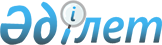 Об утверждении перечня заболеваний, при наличии которых предоставляется санаторно-курортное лечение лицам, уволенным с воинской службы, имеющим выслугу двадцать пять и более лет
					
			Утративший силу
			
			
		
					Постановление Правительства Республики Казахстан от 22 июня 2012 года № 826. Утратило силу постановлением Правительства Республики Казахстан от 8 апреля 2022 года № 198.
      Сноска. Утратило силу постановлением Правительства РК от 08.04.2022 № 198 (вводится в действие по истечении десяти календарных дней после дня его первого официального опубликования).
      В соответствии с пунктом 1 статьи 50 Закона Республики Казахстан от 16 февраля 2012 года "О воинской службе и статусе военнослужащих" Правительство Республики Казахстан ПОСТАНОВЛЯЕТ:
      1. Утвердить прилагаемый перечень заболеваний, при наличии которых предоставляется санаторно-курортное лечение лицам, уволенным с воинской службы, имеющим выслугу двадцать пять и более лет.
      2. Настоящее постановление вводится в действие по истечении десяти календарных дней со дня первого официального опубликования. Перечень
заболеваний, при наличии которых предоставляется
санаторно-курортное лечение лицам, уволенным с воинской службы,
имеющим выслугу двадцать пять и более лет
      Примечание: противопоказания, исключающие направление больных на санаторно-курортное лечение:
      1. Все заболевания в острой стадии, хронические заболевания в стадии обострения или осложненные острогнойными процессами.
      2. Острые инфекционные заболевания до окончания срока изоляции, бациллоносительство (в отношении дифтерии и кишечных инфекций).
      3. Все венерические заболевания в острой или заразной форме.
      4. Психические заболевания, все формы наркомании, хронический алкоголизм, эпилепсия.
      5. Злокачественные новообразования.
      6. Все болезни крови в острой стадии и стадии обострения.
      7. Кахексия любого происхождения, амилоидоз внутренних органов.
      8. Все больные, требующие стационарного лечения или хирургического вмешательства, а также не способные к самостоятельному передвижению, нуждающиеся в постоянном уходе (кроме спинальных больных, направляемых в специализированные санатории).
      9. Эхинококк любой этиологии.
      10. Часто повторяющиеся или обильные кровотечения различного происхождения.
      11. Нормальная беременность.
      12. Все формы туберкулеза в активной стадии.
      13. Все заразные и паразитарные болезни глаз и кожи.
      14. Судорожные припадки и их эквиваленты, патологическое развитие личности с выраженными расстройствами поведения и социальной адаптации, умственная отсталость.
      15. Ревматический эндомиокардит в активной фазе (II-III степень активности).
      16. Инфекционно-аллергический миокардит (Абрамова-Фидлера и близкие ему по тяжести).
      17. Недостаточность кровообращения выше I стадии (для санаториев, расположенных на бальнеолечебных, грязелечебных и горных курортах), выше II стадии (для всех санаториев).
      18. Блокады: полная ножек пучка Гиса, двухпучковая блокада и в сочетании с другими нарушениями ритма (для санаториев, расположенных на бальнеолечебных, грязелечебных и горных курортах), полная атриовентрикулярная (для всех санаториев).
      19. Частые пароксизмы тахикардии (для санаториев, расположенных на бальнеолечебных, грязелечебных и горных курортах), мерцательная аритмия с недостаточностью кровообращения выше II стадии, частая (более 5 мин-1), политопная экстрасистолия, искусственный водитель ритма с сохранением сложного нарушения ритма (для всех санаториев).
      20. Ишемическая болезнь сердца:
      острый инфаркт миокарда;
      частые приступы стенокардии напряжения и покоя (IV ФК) или недостаточность левого желудочка (сердечная астма).
      21. Артериальная гипертензия злокачественного течения, артериальная гипертензия III степени с недавно перенесенным инфарктом миокарда или инсультом, при ХСН выше II ФК, при наличии тяжелых нарушений сердечного ритма и проводимости, нарушении азотовыделительной функции почек.
      22. Атеросклероз сосудов нижних конечностей с декомпенсацией периферического кровотока, наличием язв, гангрены.
      23. Облитерирующий тромбангиит (эндоартериит) с наклонностью к генерализации при сопутствующем мигрирующем тромбофлебите, при наличии свежих изъязвлений, гангрены.
      24. Тромбоэмболическая болезнь.
      25. Хронические диффузные бронхиты, пневмония в стадии обострения, пневмосклероз, эмфизема легких, пневмокониозы, сопровождающиеся легочной недостаточностью выше II степени, ХСН выше II ФК, а также в стадии обострения.
      26. Бронхоэктазы, хронические абсцессы легких при резком истощении больных, сопровождающиеся обильным выделением гнойной мокроты и кровохарканьем.
      27. Спонтанный пневмоторакс, хроническая рецидивирующая форма тромбоэмболии легочной артерии, солитарные кисты легкого большой величины, кистозные гипоплазии легкого с частыми нагноениями.
      28. Бронхиальная астма с часто повторяющимися и тяжелыми приступами, а также купируемыми приступами средней тяжести, без стойкой стабилизации процесса даже на фоне гормональной терапии.
      29. Состояние после операций на легких при наличии трахео-бронхиальных свищей, после неэффективных операций по поводу нагноительных процессов, при наличии плевральных выпотов.
      30. Все хронические заболевания органов пищеварения в фазе обострения.
      31. Тяжелые формы хронического эзофагита, рефлюкс-эзофагит с выраженными кардиальными проявлениями, рефлекторной стенокардией, сочетание рефлюкс-эзофагита с грыжей пищеводного отверстия диафрагмы, подлежащей хирургическому лечению.
      32. Рубцовые сужения пищевода, привратника и кишок с нарушением проходимости; стриктура желчных путей.
      33. Язвенная болезнь желудка и двенадцатиперстной кишки, осложненная стенозом привратника, повторными кровотечениями, пенетрацией язвы, имевшими место в предыдущие 8-10 месяцев, подозрение на малигнизацию язвы, болезнь Золлингера-Эллисона.
      34. Осложнения после операции на желудке (незаживающий послеоперационный рубец, свищи, синдром приводящей петли, послеоперационный панкреатит, демпинг-синдром тяжелой степени, атония культи желудка, обострение послеоперационного гастрита, холецистита, гепатита, тяжелая форма постваготомической диареи).
      35. Гастриты: ригидные, болезнь Менетрие (гипертрофический гастрит).
      36. Гиперпластические изменения слизистой желудка (при невозможности исключить злокачественное перерождение), полипоз желудка (2 полипа и более), одиночные кровоточащие полипы желудка; аденоматозные полипы на широком основании размерами 1 см и более с тенденцией к росту в течение последнего года.
      37. Желчнокаменная болезнь при наличии частых и длительных тяжелых приступов, протекающих с нарушением желчного оттока или признаками активной инфекции (повышенной температурой тела и др.), эмпиема желчного пузыря.
      38. Острые вирусные гепатиты.
      39. Циррозы печени.
      40. Хронические гепатиты с умеренной и высокой активностью процесса.
      41. Все формы желтухи.
      42. Остаточные явления после перенесенного вирусного гепатита с признаками активности процесса, патологическими отклонениями функциональных проб печени, в т.ч. уровня АСТ и АЛТ, постгепатитной гипербилирубинемией (свыше 21 мкмоль лҮ№); выраженной гепатомегалией (нижний край печени выступает на 3 см и более из под реберной дуги по правой срединно-ключичной линии); воспалением желчного пузыря и желчных путей.
      43. Энтериты и колиты с выраженным нарушением питания (истощение).
      44. Хроническая дизентерия, неспецифические язвенные колиты, хронический язвенный колит с обширным язвенным процессом или эрозивным процессом в прямой или сигмовидной кишке, кровоточащий геморрой.
      45. Полипоз кишечника (2 полипа и более), одиночные кровоточащие или аденоматозные полипы на широком основании размером 1 см и более с тенденцией к росту в течение последнего года.
      46. Тяжелые формы хронических панкреатитов, не достигших 2 месяцев после обострения, а также осложненные воспалительными кистами или свищами, значительным снижением внешнесекреторной функции железы с выраженным нарушением пищеварения и общего состояния.
      47. Вторичное ожирение: гипоталамо-гипофизарное, церебральное, эндокринное (органического генеза) и любые формы ожирения IV степени при ХСН выше II ФК.
      48. Тяжелые формы сахарного диабета, осложненного энцефалопатией, ретинопатией, нефроангиосклерозом с почечной недостаточностью или истощением, макроангиопатиями с развитием выраженных трофических нарушений.
      49. Декомпенсированный сахарный диабет, сопровождающийся выраженной гипергликемией (выше 9 ммоль лҮ№), кетоацидозом и снижением массы тела.
      50. Лабильная форма сахарного диабета с наклонностью к кетоацидозу и гипогликемическим состояниям.
      51. Наличие сопутствующих заболеваний в фазе обострения, декомпенсации патологического процесса и выраженного нарушения функционального состояния органов и систем.
      52. Тиреотоксикоз тяжелой степени.
      53. Болезни нервной системы в остром периоде заболевания, а также сопровождающиеся резкими нарушениями в двигательной сфере (паралич, препяствующие самостоятельному передвижению) и расстройствам функции тазовых органов.
      54. Боковой амиотрофический склероз.
      55. Сирингобульбия, сирингомиелия, рассеянный склероз с прогредиентным течением с двигательными нарушениями, препятствующими самостоятельному передвижению и самообслуживанию.
      56. Последствия травм и заболеваний спинного мозга:
      полный перерыв спинного мозга;
      травматическое истощение;
      острая или хроническая задержка мочи, требующая постоянной катетеризации мочевого пузыря, недержание мочи;
      хронический остеомиелит, требующий оперативного лечения;
      хронический пиелонефрит с резко выраженными нарушениями функции почек различного происхождения.
      57. Болезни нервной системы с нарушениями психики.
      58. Сухотка спинного мозга с явлениями атаксии, кахексии и атрофии зрительных нервов.
      59. последствия тяжелых травм черепа со значительными выпадениями двигательных функций с эпилептическими припадками, с психическими нарушениями.
      60. Психопатии, психозы, тяжелые ипохондрические, депрессивные, навязчивые и другие психопатические состояния, наркомания.
      61. Эпилепсия, с частыми (более 3-х раз в год) припадками и психическими нарушениями.
      62. Опухоли нервной системы (за исключением последствий тотального удаления экстрамедуллярных доброкачественных опухолей спинного мозга: неврином, арахноидэндотелиом, не ранее 4 месяцев после операции).
      63. Арахноидит, адгезивно-кистозная форма, а также формы, сопровождающиеся эпилептическими припадками, выраженный гипертензионный синдром.
      64. Тяжелые формы поражения костей, суставов с обильным отделяемым, тяжелыми общими явлениями (гектическая температура, резкое истощение) или амилоидозом внутренних органов.
      65. Полиартриты с прогрессирующим деформирующим процессом в суставах, с анкилозами, контрактурами при необратимых изменениях в суставах и потере способности к самообслуживанию.
      66. Тяжелые деформации суставов с вторичным синовитом при потере возможности самостоятельного передвижения.
      67. Хронические остеомиелиты при наличии крупных секвестров или крупного инородного тела в остеомиелитическом очаге.
      68. Септические формы ревматоидного артрита, ревматоидный артрит с системными поражениями (висцеритами).
      69. Хронические заболевания почек (хронический гломерулонефрит, первичный и вторичный хронический пиелонефрит) с выраженными явлениями почечной недостаточности, с высоким артериальным давлением или нейроретинитом.
      70. Склероз почки с симптомами выраженной хронической почечной недостаточности.
      71. Болезни почек и мочевыводящих путей, сопровождающиеся гидронефрозом II стадии и выше.
      72. Поликистоз и кисты почек (множественные, большие солитарные) с симптомами хронической почечной недостаточности.
      73. Нефротический синдром с выраженными отеками и симптомами выраженной хронической почечной недостаточности.
      74. Макроскопическая гематурия любого происхождения.
      75. Все урологические заболевания в острой стадии и хронические заболевания в стадии обострения, осложненные острогнойными процессами.
      76. Стриктура уретры с выраженным нарушением мочеиспускания и наличием остаточной мочи.
      77. Недержание мочи.
      78. Мочекаменная болезнь при наличии камней, требующих хирургического лечения (после обследования уролога).
      79. Доброкачественная гиперплазия предстательной железы II и III стадий.
      80. Сморщенный мочевой пузырь.
      81. Злокачественные новообразования и подозрения на их наличие.
      82. Тепловое лечение (бальнео- и грязелечение) противопоказано при:
      кровоточащих эрозиях шейки матки;
      полипах шейки матки;
      заболеваниях, сопровождающихся маточными кровотечениями;
      кистоме и кисте яичника;
      миоме матки, эндометриозе, мастопатии;
      сактосальпинксе;
      пузырно-кишечно-влагалищном свище;
      предраковых заболеваниях женских половых органов, а также после операций по поводу злокачественных опухолей.
      83. Грязе- и бальнеолечение (исключая радоновые и йодобромные ванны) противопоказано при гиперэстрогении.
      84. Все болезни кожи в стадии обострения.
      85. Пузырьковые дерматозы.
      86. Грибковые заболевания волосистой части головы, гладкой кожи, ногтей (при поражениях ногтевых пластинок – допускается направление больных в санатории для лечения соматических заболеваний при соответствующем лечении и отсутствии грибков при микроскопии).
      87. Паразитарные заболевания кожи – чесотка и др.
      88. Гнойничковые заболевания кожи.
      89. Ретикулезы кожи (гемодермии).
      90. Красная волчанка, фитодерматозы, поздняя кожная порфирия, пигментная ксеродерма.
      91. Значительные колебания артериального и внутриглазного давления с явлениями ангиоспазма.
      92. Все заболевания глаз в острой стадии и в стадии обострения.
      93. Острые расстройства кровообращения в сетчатке и зрительном нерве – тромбозы и эмболии центральной артерии сетчатки, центральной вены и их ветвей, в течение 3 месяцев после лечения.
      94. Дегенеративные процессы в сетчатке и сосудистой оболочке, сопровождающиеся кровоизлияниями, в течение 3 месяцев после лечения.
      95. Осложненная близорукость с наличием изменений на глазном дне (кисты, рецидивирующие кровоизлияния, изменения в стекловидном теле).
      96. Отслойка сетчатки: свежая, неоперированная, успешно оперированная, в течение года после операции.
      97. Глаукома:
      с острым приступом любой формы и стадии развития;
      с высоким уровнем внутриглазного давления в любой форме и стадии;
      терминальная – с болевым синдромом, а также утратой зрительных функций;
      вторичная некомпенсированная и в форме обострения процесса.
      98. Все болезни системы крови в острой стадии и в стадии обострения.
      99. Лучевая болезнь III степени.
      100. Хронические интоксикации тяжелой степени при наличии выраженных анемий, поражений нервной системы (энцефалопатия, паралич), затяжное, с рецидивами течение восстановительного периода лечения острого отравления. 
					© 2012. РГП на ПХВ «Институт законодательства и правовой информации Республики Казахстан» Министерства юстиции Республики Казахстан
				
Премьер-Министр
Республики Казахстан
К. МасимовУтвержден
постановлением Правительства
Республики Казахстан
от 22 июня 2012 года № 826
Название, форма, стадия болезни и рекомендуемые
санатории
1. Болезни сердечной мышцы и клапанов сердца
1. Состояния после перенесенных первичного или возвратного
ревматического эндомиокардита на фоне клапанного порока
сердца или без него, при хронической сердечной
недостаточности (далее – ХСН) не выше I функционального
класса (далее – ФК) без прогностически неблагоприятных
нарушений сердечного ритма (допускается наличие
экстрасистолии 1-2 градации по Лауну, синусовой аритмии,
атриовентрикулярной блокады I степени) через 6-8 месяцев
после выписки из стационара без признаков активности процесса
(местные). 
2. Пороки сердца:
1) недостаточность митрального клапана без признаков
активности ревматического процесса при общем
удовлетворительном состоянии, при состоянии компенсации или
ХСН не выше I ФК, без прогностически неблагоприятных нарушений сердечного ритма и проводимости (экстрасистолия -
групповая, политопная, частая, пароксизмальные нарушения
ритма, атриовентрикулярная блокада выше I степени, полная
блокада ножек пучка Гиса) (климатолечебные (за исключением
горных), бальнеолечебные с углекислыми и радоновыми водами);
2) сочетанный митральный порок сердца с преобладанием
недостаточности митрального клапана без признаков активности
ревматического процесса, при состоянии компенсации или ХСН не
выше I ФК, без прогностически неблагоприятных нарушений
сердечного ритма (местные, климатолечебные, бальнеолечебные с
углекислыми и радоновыми водами);
3) сочетанный митральный порок сердца с преобладанием стеноза
левого атриовентрикулярного отверстия, без признаков
активности процесса или ХСН не выше I ФК (местные,
климатолечебные (за исключением горных);
4) те же состояния, что и в подпунктах 1), 2), 3), при ХСН II
ФК (местные);
5) пороки аортального клапана без признаков активности
процесса, при ХСН не выше I ФК, без приступов стенокардии,
без сопутствующей артериальной гипертонии и прогностически 
неблагоприятных нарушений сердечного ритма и проводимости
(местные, климатолечебные (за исключением горных);
6) порок сердца комбинированный - митрально-аортальный без
признаков активности процесса при состоянии компенсации или
ХСН не выше I ФК, без прогностически неблагоприятных нарушений сердечного ритма и проводимости (местные,
климатолечебные (за исключением горных);
7) то же состояние, что и в подпункте 6), при ХСН II ФК
(местные);
8) состояние после оперативных вмешательств на клапанном
аппарате сердца (митральной комиссуротомии, имплантации
искусственных протезов, пластической операции) при отсутствии
активности патологического процесса и ХСН не выше I ФК не
ранее чем через 1,5-2,5 месяца после операции (местные);
9) то же состояние, что и в подпункте 8), через 6-8 месяцев
после операции при отсутствии активности ревматического
процесса, при компенсации или ХСН не выше I ФК (местные,
климатолечебные, бальнеолечебные).
3. Состояния после перенесенного неревматического миокардита
по окончании острых явлений в стадии устойчивой ремиссии:
1) при ХСН не выше I ФК (местные, климатолечебные,
бальнеолечебные с углекислыми и радоновыми водами);
2) при ХСН II ФК (местные). 
2. Ишемическая болезнь сердца (ИБС)
1. Стабильная стенокардия:
1) с редкими приступами (1-2 раза в неделю) при значительных
физических нагрузках, с ХСН не выше I ФК, без нарушения
сердечного ритма и проводимости (местные, климатолечебные,
бальнеолечебные);
2) те же состояния, что и в подпункте 1), но в сочетании с
артериальной гипертензией не выше I степени (местные,
климатолечебные);
3) с приступами стенокардии при обычных физических нагрузках
(III функциональный класс) и ХСН не выше I ФК и отсутствии
прогностически неблагоприятных и тяжелых нарушений сердечного
ритма (местные);
4) состояние после оперативного лечения ишемической болезни
сердца (аорто- и маммарокоронарного шунтирования,
транслюминальной ангиопластики коронарных артерий), через 4
недели после хирургического вмешательства, при отсутствии
необходимости в дальнейшем стационарном лечении, при ХСН не
выше II ФК и отсутствии прогностически неблагоприятных и
тяжелых нарушений сердечного ритма и проводимости (местные);
5) в отдаленные сроки после операции аорто- и
маммарокоронарного шунтирования, транслюминальной
ангиопластики коронарных артерий (1 год и более), при
отсутствии приступов стенокардии при значительных физических
нагрузках (I-II функциональные классы), в состоянии
компенсации или ХСН не выше I ФК, без нарушений сердечного
ритма (местные, климатолечебные, бальнеолечебные).
2. Инфаркт миокарда в функционально-восстановительном
периоде:
1) крупноочаговый (трансмуральный), мелкоочаговый, первичный,
повторный, протекавший без тяжелых осложнений, со
стабилизированными изменениями электрокардиограммы,
отражающими формирование постинфарктного рубца (I-III
функциональные классы) при ХСН не выше II ФК, отсутствии
выраженных или прогностически неблагоприятных нарушений
сердечного ритма и проводимости (местные (с отделениями
реабилитации);
2) те же состояния, что и в подпункте 1), но в сочетании с
артериальной гипертензией I-II степени, при наличии других
сопутствующих заболеваний в стадии ремиссии без выраженных
нарушений функции органов и систем и ХСН не выше II ФК
(местные (с отделениями реабилитации);
3) аневризма сердца, аорты с редкими, нетяжелыми приступами
стенокардии (I-II функциональные классы) без неблагоприятных
нарушений сердечного ритма и проводимости (местные);
4) состояние после хирургического лечения аневризмы сердца,
перикардэктомии по поводу адгезивного перикардита,
доброкачественных опухолей сердца, кардиомиопатии, через 1,5
месяца после операции, при ХСН не выше I ФК и отсутствии
нарушений сердечного ритма (местные (с отделениями
реабилитации);
5) последствия оперативного вмешательства на аорте, ее
висцеральных ветвях (резекция аневризмы, протезирование
операции по поводу коарктации, хронической абдоминальной
ишемии и вазоренальной гипертензии) при устойчивой компенсации
и отсутствии необходимости в дальнейшем хирургическом лечении
(через 1,5-2 месяца после операции) (местные).
3. Кардиосклероз:
1) постинфарктный (через 1 год и более) без приступов
стенокардии или с редкими нетяжелыми приступами (I-II
функциональные классы), без нарушений сердечного ритма, при
ХСН не выше I ФК (местные, климатолечебные);
2) те же состояния, что и в подпункте 1), но в сочетании с
артериальной гипертензией I-II ФК (местные);
3) состояние после перенесенного первичного или повторного
крупноочагового или мелкоочагового инфаркта давностью не
менее 3 месяцев при общем удовлетворительном состоянии, с
редкими (1-2 раза в неделю), легкокупируемыми приступами
стенокардии, при ХСН не выше II ФК, без прогностически
неблагоприятных нарушений сердечного ритма и проводимости
(местные).
3. Артериальная гипертензия
1. Артериальная гипертензия:
1) I и II степени при отсутствии сосудистых кризов и
выраженного атеросклероза сосудов мозга, сердца, почек, без
тяжелых расстройств сердечного ритма и проводимости, при ХСН
не выше I ФК (климатолечебные, бальнеолечебные);
2) II степени при отсутствии тяжелых гипертонических кризов,
без значительного нарушения мозгового, коронарного кровотока и функции почек (местные).
2. Соматоформная вегетативная дисфункция (гипертензивная,
гипотензивная, кардиальная и смешанная формы):
1) при отсутствии стойких, резко выраженных вегетососудистых
расстройств и нарушений сердечного ритма (климатолечебные,
бальнеолечебные);
2) при наличии стойких, резко выраженных вегето-сосудистых
расстройств и нарушений сердечного ритма (местные);
3) кардиомиопатии (местные);
4) при ХСН не выше I ФК без прогностически неблагоприятных
нарушений сердечного ритма и проводимости (за исключением
редких одиночных экстрасистол и частичной блокады ножек пучка
Гиса) (местные, климатолечебные, бальнеолечебные);
5) при ХСН не выше II ФК (местные). 
4. Болезни периферических артерий и вен
1. Облитерирующий атеросклероз сосудов конечностей и
терминального отдела брюшной аорты при отсутствии язв и
гангрены (бальнеолечебные с сероводородными водами).
2. Тромбангиит, облитерирующий эндартериит с нарушением
кровообращения нижних конечностей I-II стадии в период
стойкой ремиссии при отсутствии наклонности к генерализации
тромботического процесса мигрирующего тромбофлебита,
обострении, выраженных вазомоторных расстройств
(бальнеолечебные с сероводородными водами).
3. Состояние после реконструктивных операций (через 6 недель
на брюшном отделе аорты и артериях нижних конечностей по
поводу облитерирующих заболеваний сосудов при устойчивом и
компенсированном кровообращении (местные (с отделениями
реабилитации).
4. Остаточные явления флебита, тромбофлебита нижних
конечностей:
1) по окончании острых и подострых явлений, не ранее чем через 4 месяца после глубоких и через 2 месяца после поверхностных тромбозов (местные, бальнеолечебные с сероводородными и радоновыми водами);
2) с венозной недостаточностью и трофическими дефектами кожи (язвы, инфильтраты) (бальнеолечебные с радоновыми водами, грязелечебные).
5. Варикозная болезнь с хронической венозной недостаточностью
II-III стадии (местные, бальнеолечебные с сероводородными и
радоновыми водами).
6. Состояние после оперативных вмешательств (через 4-6 недель) на магистральных венах конечностей вследствие варикозной болезни и посттромбофлебического синдрома при компенсации венозного кровообращения (местные (с отделениями
реабилитации). 
5. Болезни органов дыхания
1. Состояние после перенесенной пневмонии с обширной областью
воспалительного процесса при тяжелом или осложненном течении
(местные, климатолечебные).
2. Состояние после перенесенной пневмонии затяжного течения
(более 8 недель) с астенизацией, клиническими и
рентгенологическими признаками остаточных воспалительных
изменений в легких, при дыхательной недостаточности не выше I
степени (местные, климатолечебные).
3. Хронический бронхит в фазе ремиссии без бронхоэктазов,
сопровождающихся выделением обильной мокроты, при дыхательной
недостаточности не выше I степени (местные, климатолечебные).
4. Хронический бронхит в фазе ремиссии без бронхоэктазов,
сопровождающихся выделением обильной мокроты, при дыхательной
недостаточности не выше II степени (местные).
5. Трахеиты, трахеобронхиты в фазе ремиссии, в том числе
профессионального характера, токсической и пылевой этиологии
при дыхательной недостаточности не выше I степени (местные,
климатолечебные (за исключением горных).
6. Хроническая обструктивная болезнь в фазе стойкой или
нестойкой ремиссии при дыхательной недостаточности не выше II
степени, при легочном сердце с легочной недостаточностью II
степени и ХСН не выше I ФК (местные).
7. Состояние после оперативных вмешательств на легких по поводу
нагноительных процессов, врожденной патологии,
доброкачественных новообразований, а также после проникающих
ранений грудной полости при окрепшем послеоперационном рубце,
достаточной компенсации функционального состояния основных систем организма, нарушенных в результате операции:
1) не ранее чем через 3-4 месяцев после операции, при легочной
недостаточности не выше I степени, ХСН не выше I ФК (местные,
климатолечебные);
2) не ранее чем через 6 месяцев после операции, при легочной
недостаточности не выше II степени, ХСН не выше I ФК
(местные).
8. Плевральные спайки после перенесенного сухого и
экссудативного плеврита, плевропневмонии (местные,
климатолечебные).
9. Бронхиальная астма (атопическая, инфекционно-аллергическая
формы):
1) при легочной недостаточности не выше I степени, ХСН не
выше I ФК стадии (местные, климатолечебные);
2) при легочной недостаточности не выше II степени, ХСН не
выше I ФК, спустя 2 месяца после отмены гормональной терапии
(местные).
10. Бронхоэктатическая болезнь:
1) в фазе ремиссии при ограниченных инфильтративных
изменениях без выделения гнойной обильной мокроты, при
дыхательной недостаточности не выше I степени, без склонности
к кровохарканью (местные, климатолечебные);
2) при дыхательной недостаточности II степени, без склонности к кровохарканью (местные).
11. Пневмокониозы, пневмосклерозы местные при общем
удовлетворительном состоянии и при дыхательной
недостаточности не выше I степени:
1) как следствие воспалительных заболеваний, сопутствующих
хроническим процессам в органах дыхания как сопутствующие
заболевания (местные, климатолечебные);
2) при отсутствии их обострения при дыхательной
недостаточности не выше I степени (местные, климатолечебные);
3) при диффузных пневмосклерозах и при дыхательной
недостаточности II степени (местные).
12. Метатуберкулезные пневмофиброзы при стойкой и длительной
ремиссии (местные, климатолечебные).
13. Поллинозы с преимущественными проявлениями респираторного
аллергоза в фазе ремиссии (климатолечебные).
6. Болезни органов пищеварения
1. Гастроэзофагеальный рефлюкс с эзофагитом и без эзофагита,
легкой и средней степени тяжести вне фазы обострения
(бальнеолечебные, климатолечебные).
2. Хронический гастрит (бальнеолечебные, климатолечебные).
3. Гастроптоз I-II степени (бальнеолечебные,
климатолечебные).
4. Язвенная болезнь желудка, двенадцатиперстной кишки, в фазе
ремиссии или затухающего обострения без нарушения моторной
функции желудка, склонности к кровотечению, пенетрации и
малигнизации (бальнеолечебные, климатолечебные).
5. Болезни оперированного желудка по поводу язвенной болезни
с наличием общих нарушений (демпинг- и гипогликемический
синдромы) легкой и средней тяжести, астенический синдром не
ранее чем через 2 месяца после резекции желудка
(бальнеолечебные, климатолечебные).
6. Хронические колиты, энтероколиты различной этиологии (кроме туберкулезных, стенозирующих, язвенных, бактериальных и паразитарных) (бальнеолечебные, климатолечебные).
7. Состояния после перенесенного острого вирусного гепатита
при наличии остаточных явлений (климатолечебные).
8. Хронические гепатиты различной этиологии при общем
удовлетворительном состоянии, незначительных отклонениях
функциональных проб печени, в неактивной фазе и остаточные
явления токсико-химического поражения печени
(климатолечебные).
9. Хронические холециститы в фазе ремиссии и дискинезии
желчных путей и желчного пузыря (бальнеолечебные,
климатолечебные).
10. Желчнокаменная болезнь, за исключением форм, требующих
хирургического вмешательства (множественные или крупные
одиночные конкременты, обтурация желчных путей)
(бальнеолечебные, климатолечебные).
11. Состояние после операции на желчных путях при общем
удовлетворительном состоянии, окрепшем послеоперационном
рубце (бальнеолечебные, климатолечебные).
12. Хронический панкреатит в компенсированной стадии вне
обострения (бальнеолечебные, климатолечебные).
13. Состояние после операции на поджелудочной железе при
общем удовлетворительном состоянии, окрепшем
послеоперационном рубце без выраженного болевого синдрома и
функциональных нарушений (бальнеолечебные, климатолечебные,
грязелечебные).
14. Перивисцериты (нетуберкулезного характера) органов
брюшной полости в неактивной фазе, без признаков частичной
кишечной непроходимости (бальнеолечебные, климатолечебные). 
7. Болезни обмена веществ и эндокринной системы
1. Ожирение первичное алиментарно-конституциональное I-III
степени без явлений ХСН выше II ФК (бальнеолечебные,
климатолечебные).
2. Сахарный диабет в состоянии компенсации или субкомпенсации
(гликемия натощак в пределах 6,0-6,5 ммоль/л,
постпран-диальная гликемия 7,5-9,0 ммоль/л):
1) сахарный диабет легкой и средней степени тяжести в
стабильной компенсации без наклонности к кетоацидозу и
гипогликемическим состояниям (бальнеолечебные);
2) сахарный диабет тяжелой степени при стабильном течении
заболевания и стойкой компенсацией обменных процессов
(климатолечебные).
3. Подагра, в стадии ремиссии, с сохраненной функциональной
способностью суставов (бальнеолечебные, климатолечебные).
4. Диффузный токсический зоб легкой и средней тяжести, медикаментозно компенсированный (бальнеолечебные, климатолечебные). 
8. Болезни нервной системы
1. Невралгия тройничного и языкоглоточного нервов с редкими
приступами (местные, бальнеолечебные, климатолечебные,
грязелечебные).
2. Неврит и невропатия (инфекционного и ишемического
происхождения) лицевого нерва, ранний и поздний периоды,
включая контрактуру, через 2 месяца и позже от начала
заболевания (местные, бальнеолечебные, климатолечебные,
грязелечебные).
3. Поражение пояснично-крестцового, плечевого сплетений,
шейных, грудных, пояснично-крестцовых корешков, отдельных
нервов верхней и нижней конечностей воспалительного характера
через 2 месяца и позже от окончания острого периода,
туннельные синдромы (местные, бальнеолечебные,
грязелечебные).
4. Инфекционный полиневрит: полиневропатия при интоксикации,
токсикоинфекции, сахарном диабете, аллергии, а также
вызванная лекарственными средствами, в стадии неполной
ремиссии или затянувшегося обострения через 3-4 месяца; в
ранний или поздний восстановительный период, при хроническом
течении, остаточных явлениях при условии самообслуживания и
самостоятельного передвижения (местные, бальнеолечебные,
грязелечебные).
5. Церебральные сосудистые синдромы (шейный задний
симпатический синдром и другие), обусловленные остеохондрозом
шейного отдела позвоночника в стадии ремиссии или регресса с
редкими кризами (местные, бальнеолечебные, грязелечебные).
6. Рефлекторные синдромы с мышечно-тоническими,
вегетативно-сосудистыми, вегетативно-висцеральными или
нейродистрофическими проявлениями, обусловленные дегенерацией
межпозвонковых дисков шейного и грудного отделов позвоночника
(синдромы: передней лестничной мышцы, плечелопаточного
периартроза и другие) (местные, бальнеолечебные,
грязелечебные).
7. Люмбалгия, люмбоишиалгия с мышечно-тоническими,
вегетативно-сосудистыми или нейродистрофическим проявлениями,
обусловленные дегенерацией межпозвонковых дисков поясничного
отдела позвоночника (синдромы: грушевидной мышцы, периартроза
тазобедренного или коленного сустава, кокцигодинии и другие),
с умеренными и слабовыраженными болями (местные,
бальнеолечебные, грязелечебные).
8. Дискогенные радикулиты с умеренно и слабовыраженными
болями, корешково-сосудистый синдром (радикулоишемия) при
условии отсутствия секвестрации дисков, самообслуживания и
самостоятельного передвижения (местные, бальнеолечебные,
грязелечебные).
9. Постламинэктомический синдром, состояние после удаления
грыжи диска с моно-, би- и полирадикулярным синдромом с
умеренно и слабовыраженными болями, синдром радикулоишемии,
радикуломиелоишемии, конского хвоста, после ламинэктомии
через 3 месяца, переднего спондилодеза через 6 месяцев, при
условии самостоятельного передвижения и самообслуживания
(местные, бальнеолечебные, грязелечебные).
10. Последствия травм корешков, сплетений, нервных стволов
(не требующие хирургического вмешательства, а также после
операций), сопровождающиеся двигательными и чувствительными
нарушениями, болевыми синдромами, признаками продолжающегося
восстановления функции, при условии самообслуживания и
самостоятельного передвижения, не ранее чем через 2 месяца
после травмы или операции (местные, бальнеолечебные,
грязелечебные).
11. Вегетативная полиневропатия, солярит, симпатоганглионит по окончании острого периода, а также ангиоспастические,
сегментарно-вегетативные синдромы, в том числе
профессионального характера (местные, бальнеолечебные,
грязелечебные). 
9. Болезни центральной нервной системы
1. Церебральный арахноидит (конвекситальная и заднечерепная
формы) в стадии ремиссии через 3-6 месяцев после начала
заболевания или оперативного вмешательства (местные,
бальнеолечебные, грязелечебные).
2. Остаточные явления после перенесенного клещевого,
постгриппозного, вакцинального, ревматического и других форм
энцефалита, включая гипоталамический, вегетососудистый
синдромы с редкими пароксизмами при условии самообслуживания
и самостоятельного передвижения (местные, бальнеолечебные,
грязелечебные).
3. Энцефалит и миелит по окончании острого периода, не ранее
чем через 4 месяца после заболевания, при возможности
самостоятельного передвижения и самообслуживания, признаках
продолжающегося восстановления и отсутствии расстройств
функции тазовых органов (местные, бальнеолечебные,
грязелечебные).
4. Последствия перенесенного полиомиелита в восстановительном
и резидуальном периодах, а также после ортопедических
операций (артродез, пересадка мышцы и другие), при наличии
признаков продолжающегося восстановления функций, возможности
самообслуживания и самостоятельного передвижения (местные,
бальнеолечебные, грязелечебные).
5. Последствия тотального удаления экстрамедуллярных
доброкачественных опухолей спинного мозга не ранее чем через
4 месяца после операции при возможности самостоятельного
передвижения и самообслуживания (местные, бальнеолечебные,
грязелечебные).
6. Последствия травм спинного мозга, конского хвоста с
легкими тетра- или парапарезами, без ограничения
самообслуживания и самостоятельного передвижения и грубых
нарушений функции тазовых органов, через 4 месяца после
травмы или ортопедической нейрохирургической операции
(местные, бальнеолечебные, грязелечебные).
7. Нерезко выраженные формы рассеянного склероза без
значительного нарушения двигательных функций при возможности
самообслуживания и самостоятельного передвижения (местные).
8. Последствия закрытых (через 2 месяца) и открытых (через 5
месяцев) травм головного мозга при астеническом,
вегето-сосудистом, гипоталамическом синдромах без резко
выраженной внутричерепной гипертензии, не сопровождающихся
резкими нарушениями в двигательной сфере, препятствующими
самообслуживанию и самостоятельному передвижению,
эпилептическими припадками и психическими расстройствами
(местные, бальнеолечебные, грязелечебные). 
10. Церебро-васкулярные болезни
1. Различные формы мигрени без частых приступов (местные,
климатолечебные).
2. Церебральный атеросклероз без нарушений мозгового
кровообращения и выраженных психопатологических расстройств
(в том числе в сочетании артериальной гипертензией I-II
степени) (климатолечебные).
3. Транзиторная ишемия (малый инсульт) без повторных кризов и
артериальной гипертензией I-III степени через 3-4 месяца
после приступа (местные).
4. Преходящие нарушения мозгового кровообращения,
ангиодистонические церебральные кризы, протекавшие с очаговой
органической симптоматикой, регрессировавшей в течение одних
суток, не ранее 2 недель от развития заболевания (местные).
5. Последствия инфаркта спинного мозга (эмболического и
неэмболического), гематомиелии через 4 месяца после острого
периода при условии легких двигательных нарушений без
ограничения самообслуживания, передвижения и расстройства
функции тазовых органов (местные, бальнеолечебные).
6. Последствия субарахноидального,
субарахноидально-паренхиматозного кровоизлияния не ранее 4-6
месяцев при возможности самообслуживания и самостоятельного
передвижения, без снижения интеллекта, афазии (местные).
7. Последствия внутримозгового кровоизлияния (геморрагического
инсульта) не ранее 4-6 месяцев при возможности
самообслуживания и самостоятельного передвижения, без
снижения интеллекта, афазии и не требующие оперативного
вмешательства (местные).
8. Последствия закупорки или стеноза церебральных
магистральных артерий, мозговых артерий (инфаркта мозга) в
восстановительном периоде не ранее 4-6 месяцев при
возможности самообслуживания и самостоятельного передвижения,
без снижения интеллекта, афазии (местные).
9. Формы ишемических инсультов с умеренно и нерезко выраженной
очаговой органической неврологической симптоматикой,
регрессировавшей полностью или частично в течение 1-2 недель
(местные).
10. Состояние после операций на магистральных артериях шеи и
головы или экстра/интракраниальных анастомозов без остаточных
послеоперационных осложнений или с очаговой органической
неврологической симптоматикой, регрессировавшей полностью или
частично в течение 2 недель, не ранее 6 недель после операции
(местные). 
11. Другие болезни нервной системы
1. Неврастения (гипер- и гипостеническая формы,
раздражительная слабость) и неврозоподобные состояния,
соматоформная вегетативная дисфункция, обусловленная
инфекцией, интоксикацией, травмой, эндокринными нарушениями
(местные, бальнеолечебные, грязелечебные).
2. Болезнь Рейно (I-III стадии), синдром Рейно ганглионарного,
вибрационного и другого происхождения (местные,
бальнеолечебные, грязелечебные).
3. Прогрессирующие мышечные дистрофии (невральная и спинальная
амиотрофии, дегенеративные заболевания центральной нервной
системы без ограничения самообслуживания и способности к
передвижению и нарушений психики) (местные, бальнеолечебные с
радоновыми водами).
4. Токсическая энцефалопатия по окончании острого периода,
вибрационная болезнь I-III стадии от воздействия локальной и
комбинированной вибрации, сопровождающаяся синдромом Рейно,
вегетативными полиневропатиями, мышечными нарушениями: писчий
спазм, вегетативные полиневропатии другой этиологии
(местные).
12. Болезни костно-мышечной системы
1. Последствия перенесенного ревматического полиартрита не
ранее 8-10 месяцев по окончании острых и подострых явлений со
стороны сердца при ХСН не выше I ФК (бальнеолечебные с
сероводородными и азотно-термальными водами, грязелечебные).
2. Ревматоидный артрит в неактивной фазе, с минимальной и
средней активностью процесса при возможности самообслуживания
и самостоятельного передвижения (бальнеолечебные,
грязелечебные).
3. Полиартрит инфекционный определенной этиологии
(постгриппозный, посттифозный, бруцеллезный и другие) без
признаков активности процесса (бальнеолечебные,
грязелечебные).
4. Остеоартрозы с вторичным синовитом и без него
(бальнеолечебные, грязелечебные).
5.Посттравматические контрактуры суставов после
внутрисуставных повреждений, околосуставных переломов и
продолжительной иммобилизации (бальнеолечебные,
грязелечебные).
6. Спондилез, спондилоартроз, артроз межостистый, без резких
ограничений подвижности позвоночника, сопровождающиеся
местными и отраженными синдромами (бальнеолечебные,
грязелечебные).
7. Остеохондроз позвоночника с вторичными неврологическими
расстройствами и без них при условии самостоятельного
передвижения больного (бальнеолечебные, грязелечебные).
8. Анкилозирующий спондилоартрит (болезнь
Бехтерева-Штрюмпеля-Мари) при условии самостоятельного
передвижения больного и активности процесса не выше II
степени (бальнеолечебные, грязелечебные).
9. Хронический спондилит инфекционный (нетуберкулезный) в
стадии затихания процесса (бальнеолечебные, грязелечебные).
10. Остеохондрит межпозвонковый и остеомиелит тела позвонка в
стадии затихания процесса при отсутствии свищей и при условии
свободного передвижения больного (бальнеолечебные,
грязелечебные).
11. Последствия переломов позвоночника, не затрудняющие
самостоятельного передвижения больного (бальнеолечебные,
грязелечебные).
12. Последствия переломов костей туловища и конечностей с
замедленной консолидацией или с болезненной костной мозолью
при условии самостоятельного передвижения больного
(бальнеолечебные, грязелечебные).
13. Хронические синовиты и бурситы различной локализации,
тендовагиниты, периодически обостряющиеся и вторичные
синовиты (бальнеолечебные, грязелечебные).
14. Воспалительные болезни мышц, сухожилий, фасций и
нейромиозит различной локализации (бальнеолечебные,
грязелечебные).
15. Поражения мышц (инфекционного, токсического и
травматического происхождения), периодически обостряющиеся
(бальнеолечебные, грязелечебные).
16. Эпикондилиты, стилоидиты, возникающие в результате
перенапряжения и изменения тонуса вегетативной нервной
системы (бальнеолечебные, грязелечебные).
17. Остеомиелит хронический, травматического происхождения,
гематогенный с рецидивирующим течением без свищей, не
требующий хирургического вмешательства, или после него при
нормальной температуре тела, не препятствующий
самостоятельному передвижению больного (бальнеолечебные,
грязелечебные).
18. Состояние после микрохирургических операций по поводу
ампутации кисти и пальцев, после операции по пересадке
пальцев со стопы, а также посттравматических деформации кисти
и пальцев, свободной и комбинированной кожной пластики через
три месяца после операции (бальнеолечебные, грязелечебные).
19. Послеожоговые контрактуры, в том числе после
реконструктивных операций, послеожоговые язвы при условии
самостоятельного передвижения и самообслуживания
(бальнеолечебные, грязелечебные).
20. Трофические язвы вследствие длительных незаживающих ран
(бальнеолечебные, грязелечебные). 
13. Болезни мочеполовой системы
1. Хронический пиелонефрит вне обострения (бальнеолечебные,
грязелечебные).
2. Хронические циститы нетуберкулезного характера
(бальнеолечебные, грязелечебные).
3. Хронический простатит, хронический везикулит,
орхоэпидидимит (нетуберкулезной этиологии) в стадии ремиссии
(бальнеолечебные, грязелечебные, климатолечебные).
4. Мочекаменная болезнь, в том числе осложненная пиелонефритом
и циститом в стадии ремиссии (бальнеолечебные, грязелечебные,
климатолечебные).
5. Состояние после оперативного лечения мочекаменной болезни
спустя 1,5-2 месяца после извлечения конкрементов
(бальнеолечебные, грязелечебные, климатолечебные).
14. Болезни женских половых органов
1. Хронический сальпингит, оофорит в период ремиссии, не ранее
чем через 8 недель после обострения, при нормальной
температуре тела, отсутствии сдвигов в лейкоцитарной формуле
и скорости оседания эритроцитов:
1) при неизменной гормональной функции яичников
(бальнеолечебные, грязелечебные);
2) при недостаточности обеих фаз цикла (гипофункция яичников)
(бальнеолечебные (с радоновыми водами), грязелечебные);
3) при гиполютеинизме или ановуляции (бальнеолечебные (с
радоновыми водами);
4)при сочетании с миомой матки, не требующей хирургического
лечения (бальнеолечебные (с радоновыми водами).
2. Хронический параметрит в период ремиссии не ранее 4-6
недель после окончания острого процесса и стабилизации
пальпаторно определяемых признаков уплотнения инфильтрата,
при нормальной температуре тела, отсутствии сдвигов в
лейкоцитарной формуле и скорости оседания эритроцитов:
1) при неизмененной гормональной функции яичников
(бальнеолечебные, грязелечебные);
2) при недостаточности обеих фаз цикла (гипофункция яичников)
(бальнеолечебные (исключая радоновые воды), грязелечебные);
3) при гиполютеинизме или ановуляции (бальнеолечебные (с
радоновыми водами).
3. Тазовые перитонеальные спайки:
1) при неизмененной гормональной функции яичников
(бальнеолечебные (с радоновыми водами), грязелечебные);
2)при недостаточности обеих фаз цикла (гипофункция яичников)
(бальнеолечебные (исключая радоновые воды), грязелечебные);
3) при гиполютеинизме или ановуляции (бальнеолечебные
(исключая радоновые воды).
4. Хронический тазовый перитонит, не ранее чем через 6 недель
после окончания острого процесса, при нормальной температуре
тела, отсутствии сдвигов в лейкоцитарной формуле и скорости
оседания эритроцитов:
1) при неизмененной гормональной функции яичников (местные,
бальнеолечебные, грязелечебные);
2) при недостаточности обеих фаз цикла (гипофункция яичников)
(бальнеолечебные (исключая радоновые воды), грязелечебные);
3) при гиполютеинизме или ановуляции (бальнеолечебные (с
радоновыми водами).
5. Хронический эндометрит (эндомиометрит), в период ремиссии,
не ранее чем через 4 недели после окончания обострения, при
нормальной температуре тела, отсутствии сдвигов в
лейкоцитарной формуле и скорости оседания эритроцитов:
1) при неизмененной гормональной функции яичников (местные,
бальнеолечебные, грязелечебные);
2) при недостаточности обеих фаз цикла (гипофункция яичников)
(бальнеолечебные (исключая радоновые воды), грязелечебные);
3) при гиполютеинизме или ановуляции (бальнеолечебные (с
радоновыми водами).
6. Неправильные положения матки - фиксированная или
субфиксированная ретроверзия, ретрофлексия (ретродевиация), в
том числе обусловленные перенесенным воспалительным процессом
или тазовыми перитонеальными спайками, сопровождающиеся
расстройствами функции толстого кишечника, мочевого пузыря:
1) при неизмененной гормональной функции яичников (местные,
бальнеолечебные, грязелечебные);
2) при недостаточности обеих фаз цикла (гипофункция яичников)
(бальнеолечебные (исключая радоновые и йодобромные воды);
3) при гиполютеинизме или ановуляции (бальнеолечебные (с
радоновыми водами).
7. Дисфункция яичников как следствие перенесенного
воспалительного процесса половых органов:
1) при недостаточности обеих фаз цикла (местные, бальнеолечебные (исключая радоновые воды), грязелечебные, климатолечебные приморские);
2) при относительной гиперэстрогении в виде гиполютеинизма и
ановуляции (курорты с радоновыми и йодобромными водами).
8. Расстройство менструальной функции отсутствие менструаций:
1) аменорея первичная центрального генеза при отсутствии
органических поражений нервной и эндокринной систем
(симптоматическое лечение) (местные);
2) аменорея вторичная как следствие нарушения функции яичников
(местные, бальнеолечебные (исключая радоновые воды),
грязелечебные);
3) аменорея вторичная как следствие изменений в матке
(удаление базального слоя эндометрия при выскабливании),
внутриматочные синехии (бальнеолечебные (исключая радоновые
воды), грязелечебные).
9. Скудные или редкие менструации (гипоменорея, олигоменорея)
как следствие изменений в матке или яичниках после
воспалительного процесса:
1) при недостаточности обеих фаз цикла (выскабливании),
внутриматочные синехии (местные, бальнеолечебные (исключая
радоновые воды);
2) при гиполютеинизме и ановуляции (бальнеолечебные с
радоновыми водами).
10. Частые (полименорея), обильные (гиперменорея) менструации,
укорочение менструального цикла (пройоменорея) вследствие
изменений в матке или яичниках после воспалительного процесса
(местные, бальнеолечебные с радоновыми водами).
11. Нерегулярные менструации после перенесенного
воспалительного процесса:
1) при недостаточности обеих фаз цикла (местные,
бальнеолечебные (исключая радоновые воды), грязелечебные);
2) при гиполютеинизме (бальнеолечебные с радоновыми водами).
12. Состояния, связанные с искусственно вызванной или
преждевременной менопаузой (после выявления причины
менопаузы). Посткастрационный синдром как следствие
хирургического лечения опухолей яичников:
1) доброкачественных (местные, бальнеолечебные с радоновыми
водами);
2) злокачественных (местные).
13. Бесплодие женское:
1) непроходимость (облитерация) маточных труб вследствие
хронического сальпингита (местные, бальнеолечебные) при:
неизмененной гормональной функции яичников (местные,
бальнеолечебные, грязелечебные);
недостаточности обеих фаз цикла (бальнеолечебные (исключая
радоновые воды), грязелечебные);
гиполютеинизме и ановуляции (бальнеолечебные с радоновыми
водами);
2) функциональное трубное бесплодие вследствие:
отсутствия или снижения сократительной активности маточных
труб (бальнеолечебные с сероводородными и азотно-термальными
водами);
повышенной сократительной активности или дискоординации
маточных труб (бальнеолечебные с радоновыми водами).
14. Инфильтрат после операций на матке, трубах, яичниках, без
признаков увеличения, при стабилизации процесса, нормальной
температуре тела, отсутствии сдвигов в лейкоцитарной формуле
и скорости оседания эритроцитов (не ранее 6-8 недель после
операции) (местные, бальнеолечебные с радоновыми водами).
15. Болезни кожи
1. Псориаз, ограниченные и распространенные осенне-зимние и
весенне-летние формы в стационарной и регрессивной стадии:
артропатическая форма в стадии ремиссии, артралгия и
начальный артроз при сохраненной функции суставов
(бальнеолечебные).
2. Нейродермит (атопический дерматит) ограниченный, диффузный,
в хронической стадии (за исключением экссудативной формы)
(бальнеолечебные).
3. Экзема истинная и себорейная в хронической стадии, зимняя
форма (бальнеолечебные с сероводородными и радоновыми
водами).
4. Склеродермия:
1) бляшечная, ограниченная и распространенная в неактивной
стадии (бальнеолечебные с сероводородными и радоновыми
водами);
2) системная, с поражением опорно-двигательного аппарата в
неактивной стадии, после курса медикаментозного лечения
(бальнеолечебные с сероводородными и радоновыми водами).
16. Болезни крови и хронические интоксикации
1. Анемия железодефицитная, развившаяся в результате тяжелых
заболеваний (кроме злокачественных новообразований),
операций, хроническая постгеморрагическая анемия, не
требующая лечения в условиях стационара (климатолечебные).
2. Анемия В-12-дефицитная, пернициозная, фолиево-дефицитная
при общем весной и осенью удовлетворительном состоянии
(климатолечебные весной и осенью).
3. Анемия гемолитическая при общем, удовлетворительном
состоянии (местные).
4. Анемия апластическая, гипопластическая при отсутствии
прогрессирования апластического синдрома (местные).
5. Тромбоцитопеническая пурпура легкой и средней степени
тяжести при общем удовлетворительном состоянии (местные).
6. Хронические лейкозы (лимфолейкоз, миелолейкоз,
сублейкемический миелоз), весной и осенью эритремия в
начальной стадии, медленно прогрессирующие при стабильной
клинической и гематологической компенсации (климатолечебные
весной и осенью).
7. Хроническая лучевая болезнь I-II степени в стадии
формирования, восстановления (стабилизации) при общем
удовлетворительном состоянии больного (местные,
климатолечебные весной и осенью, бальнеолечебные с
сероводородными водами). 
17. Болезни органов зрения
1. Глаукома первичная в начальной и развитой стадиях, с
нормальным уровнем внутриглазного давления (с заключением
окулиста) (климатолечебные).
2. Состояния после перенесенных реконструктивных операций по
поводу тяжелых ранений, контузий и ожогов глаз
(климатолечебные).
3. Состояния после хирургической коррекции возрастных и
травматических катаракт с имплантацией искусственного
хрусталика (климатолечебные).
4. Заболевания сетчатки дистрофического характера, частичные
атрофии зрительного нерва при не прогрессирующем общем
компенсированном состоянии организма (климатолечебные).